Name: OYEBOADE Rukayah Kiitan Department: Biomedical Engineering Matric number : 17/eng08/004Course Code: ENG382Course Title: Engineering Mathematics IVMATRIX INVERSE METHOD WITH THE AID OF MATHCAD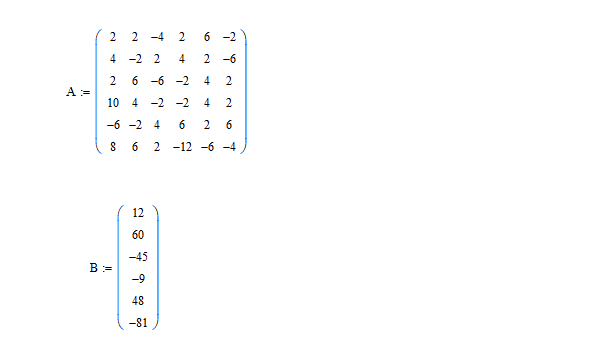 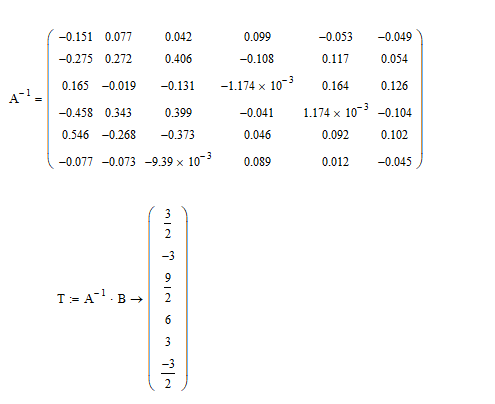 To covert to kelvin (K) we add 273 to each number, the new temperatures are ;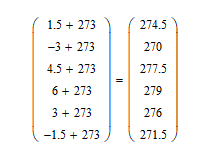 GUASS ELIMINATION METHOD WITH THE AID OF MATHCAD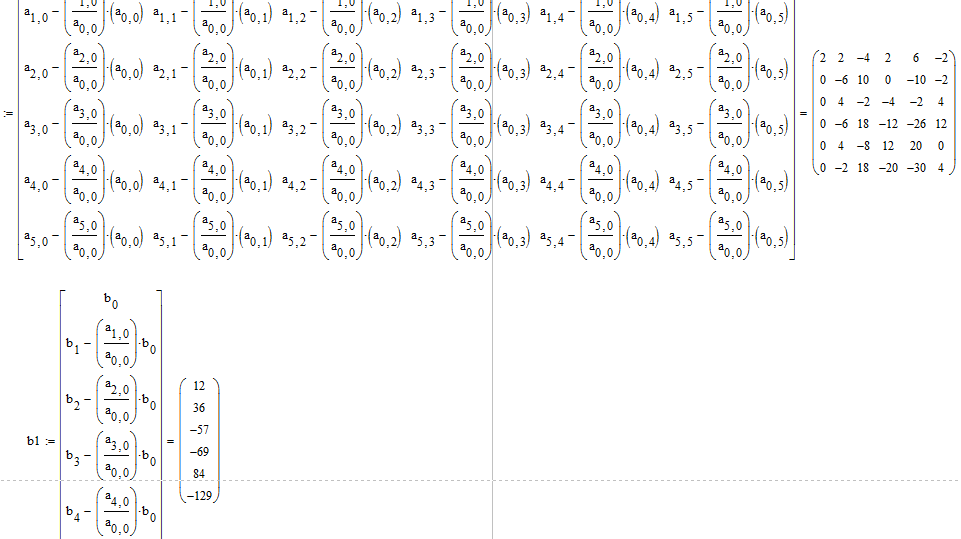 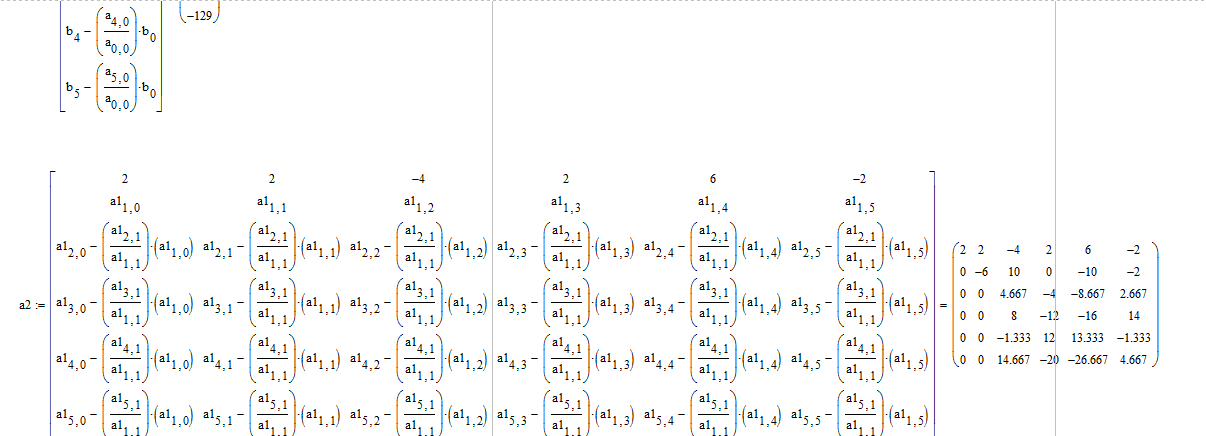 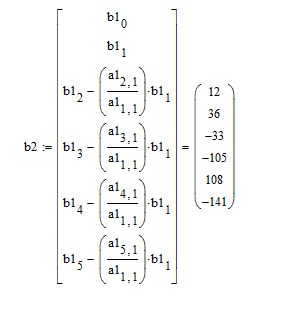 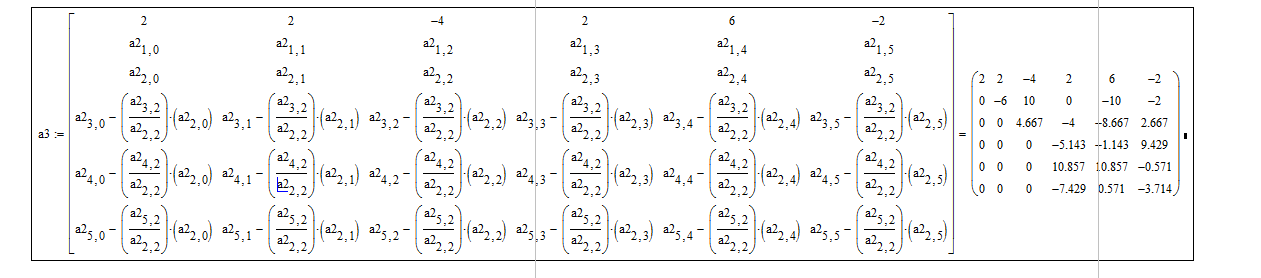 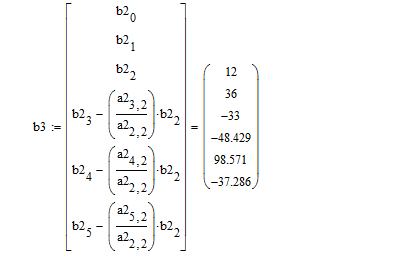 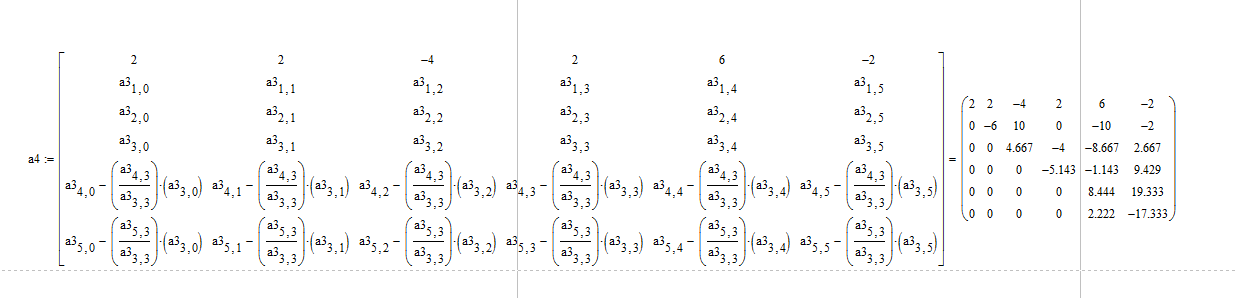 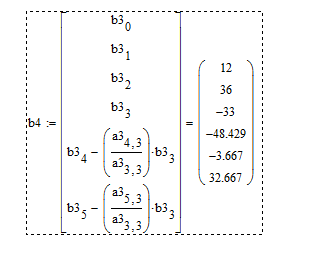 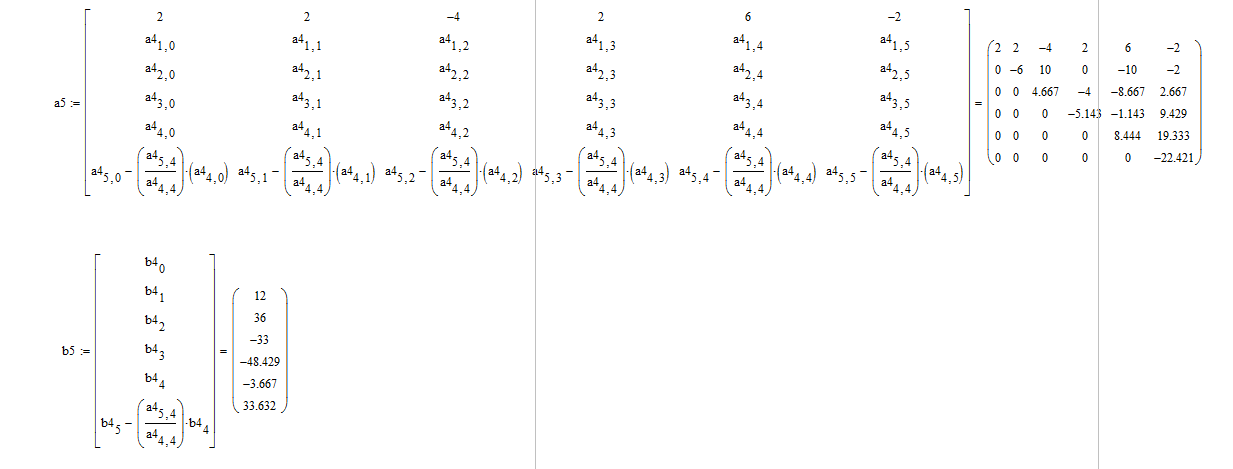 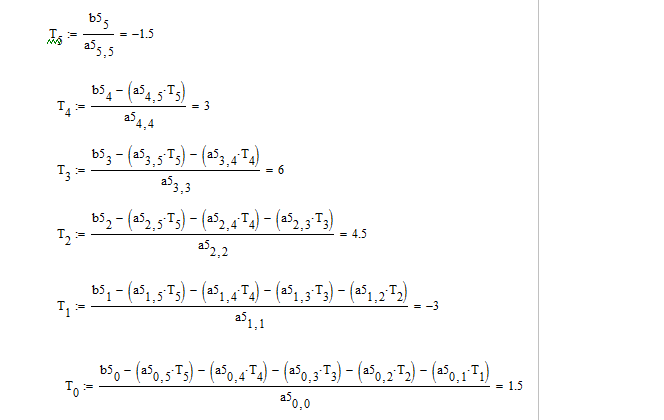 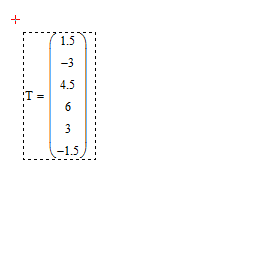 To convert to kelvin 274.5270277.5279276271.5